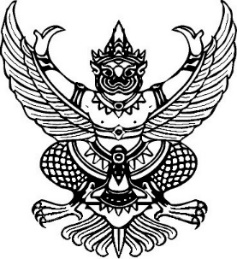 คำสั่ง โรงเรียนกลางใหญ่นิโรธรังสีอุปถัมภ์ที่  35 /2564เรื่อง แต่งตั้งเจ้าหน้าที่อยู่เวรยามรักษาความปลอดภัยสถานที่ราชการ 		อาศัยอำนาจตามมติคณะรัฐมนตรี  ตามหนังสือสำนักงานเลขาธิการคณะรัฐมนตรี ที่ นร 0205/ว 58 
ลงวันที่ 19 พฤษภาคม 2536 เรื่องการปรับปรุงแก้ไขหรือยกเลิกมติคณะรัฐมนตรีเกี่ยวกับการจัดเวรยามรักษาการ
ประจำสถานที่ราชการ และระเบียบสำนักงานคณะกรรมการประถมศึกษาแห่งชาติ พ.ศ. 2531 จึงแต่งตั้งเจ้าหน้าที่
อยู่เวรยามรักษาความปลอดภัยสถานที่ราชการ ประจำเดือน กรกฎาคม พ.ศ. 2564 ดังนี้		1.  ระยะเวลาอยู่เวรยาม			1.1  เวรกลางวันในวันราชการปกติให้มาปฏิบัติหน้าที่ ตั้งแต่เวลา 06.00 – 18.00 น.ในวันหยุดราชการให้มาปฏิบัติหน้าที่ ตั้งแต่เวลา 06.00 – 18.00 น.1.2  เวรกลางคืนในวันราชการปกติให้มาปฏิบัติหน้าที่ ตั้งแต่เวลา 18.00 – 06.00 น.ในวันหยุดราชการให้มาปฏิบัติหน้าที่ ตั้งแต่เวลา 18.00 – 06.00 น.2.  หน้าที่ผู้ที่อยู่เวรยาม	2.1  วันหยุดราชการให้มาอยู่เวรยามตามวัน เวลา ที่กำหนดให้ในบัญชีต่อท้ายหนังสือคำสั่งนี้ตรวจดูแลสถานที่ราชการและทรัพย์สินของทางราชการให้อยู่ในความเรียบร้อยห้ามมิให้บุคคลใด นำทรัพย์สินของทางราชการออกจากสถานที่ราชการ เว้นแต่ได้รับอนุญาตจากผู้บริหารห้ามมิให้บุคคลใด ๆ เสพของมึนเมา เล่นการพนันหรือนำสิ่งของมาจำหน่ายในสถานที่ราชการโดยเด็ดขาดบันทึกเหตุการณ์ที่เกิดขึ้นแก่ทรัพย์สินและสถานที่ราชการรวมทั้งเหตุอื่นอันสมควรการอยู่เวรในวันหยุดราชการหรือเวรกลางคืนให้บันทึกผู้มาขอใช้บริการและหนังสือราชการที่ส่งมาถึงหน่วยงานการส่งมอบเวรให้ผู้อยู่เวรต่อไปรับมอบและสอบถามเหตุการณ์ที่ผ่านมาและตรวจสอบความเรียบร้อยของทรัพย์สินและสถานที่ราชการหากมีความเสียหายเกิดขึ้นแก่ทรัพย์สินและสถานที่ราชการให้บันทึกไว้เป็นหลักฐานในขณะอยู่เวรหากมีเหตุการณ์ผิดปกติที่อาจทำให้ทรัพย์สินของทางราชการได้รับความเสียหายให้รายงานผู้บังคับบัญชาทราบทันที และหากมีเหตุร้ายเกิดขึ้นให้แจ้งเจ้าหน้าที่ตำรวจหรือเจ้าหน้าที่ดับเพลิงแล้วแต่กรณี เพื่อระงับเหตุร้ายทันทีผู้อยู่เวรคนใด ลากิจ ลาป่วย ไปราชการหรือมีเหตุจำเป็นไม่สามารถมาปฏิบัติหน้าที่ได้ ให้บันทึกขออนุญาตสับเปลี่ยนเวรกับผู้อยู่เวรวันอื่นมาอยู่แทน โดยให้เสนอผู้บังคับบัญชาพิจารณาอนุญาตแล้วแจ้งให้ผู้ตรวจเวรทราบเป็นการล่วงหน้า3.  หน้าที่ผู้ตรวจเวรให้มาตรวจเวร ตามวัน เวลา ที่กำหนดให้ในบัญชีต่อท้ายคำสั่งนี้ให้มาดูแลรับผิดชอบการปฏิบัติหน้าที่ของผู้อยู่เวรตามข้อ 2ให้บันทึกการตรวจเวร หากมีกรณีเกิดความเสียหายต่อทรัพย์สินหรือสถานที่ราชการด้วยเหตุที่เวรรักษาความปลอดภัยและผู้ตรวจเวรไม่มาปฏิบัติหน้าที่ให้ผู้ตรวจเวรร่วมรับผิดชอบให้ผู้ที่ได้รับการแต่งตั้งปฏิบัติหน้าที่ด้วยความรับผิดชอบโดยถือตามมติคณะรัฐมนตรีและ     ระเบียบว่าด้วยการรักษาความปลอดภัยเกี่ยวกับสถานที่ราชการ  สำนักงานคณะกรรมการการประถมศึกษาแห่งชาติ พ.ศ. 2531 โดยเคร่งครัด             สั่ง  ณ  วันที่    30  มิถุนายน  2564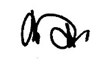 (นายเฉลิม  มุ่งปั่นกลาง)ผู้อำนวยการโรงเรียนกลางใหญ่นิโรธรังสีอุปถัมภ์เวรกลางวันครูผู้หญิงปฏิบัติหน้าที่ ตั้งแต่ เวลา 06.00 – 18.00 น.ผู้ตรวจเวรมีหน้าที่ตรวจเวรกลางวัน ดังนี้(นายเฉลิม  มุ่งปั่นกลาง)ผู้อำนวยการโรงเรียนกลางใหญ่นิโรธรังสีอุปถัมภ์เวรกลางคืนปฏิบัติหน้าที่ ตั้งแต่ เวลา 18.00 – 06.00 น.ผู้ตรวจเวรมีหน้าที่ตรวจเวรกลางคืน ดังนี้ (นายเฉลิม  มุ่งปั่นกลาง)ผู้อำนวยการโรงเรียนกลางใหญ่นิโรธรังสีอุปถัมภ์บัญชีต่อท้ายคำสั่งโรงเรียนกลางใหญ่นิโรธรังสีอุปถัมภ์เวรกลางวันเวลาปฏิบัติราชการ(นายเฉลิม  มุ่งปั่นกลาง)ผู้อำนวยการโรงเรียนกลางใหญ่นิโรธรังสีอุปถัมภ์ที่ชื่อ-สกุลวันที่อยู่เวร1นางสาวสุมาภรณ์  ศรีโพธิ์ทอง3  กรกฎาคม  25642นางสาวบุญรักษา  คาดีวี4  กรกฎาคม  25643นางกรรณิกา  มีลา10  กรกฎาคม  25644นางสุภัญญา  จันทรวงศ์11  กรกฎาคม  25645นางสาววิเชียร  สาโต17  กรกฎาคม  25646นางสาวอัจฉรา  ฮ่มป่า18  กรกฎาคม  25647นางสุพิน  ปราบพาล24  กรกฎาคม  25648นางสาวนิภาพร พิมพิศาล25  กรกฎาคม  25649นางชมภูนุช  คำดีบุญ26  กรกฎาคม  256410นางสาวจริยา  ระหวยใจ28  กรกฎาคม  256411นางสาวชลดา เชื้อกลางใหญ่31  กรกฎาคม  256412นางทัศนีย์  นรินทร์-ที่ชื่อ - สกุลวันที่ตรวจเวร12นางสมคิด  บัวเนี่ยวนางสาวอภิญญา  ยุตตรินทร์วันที่ 3 – 18 กรกฎาคม 2564วันที่ 24 – 31 กรกฎาคม 2564ที่ชื่อ - สกุลวันที่อยู่เวร1.นายเล็ก บัวเนี่ยวนายสุพจน์  ขุริดีวันที่  1, 10, 19, 28  กรกฎาคม  25642.นายจิระศักดิ์  ภูศิริดนายสนม จิตติราชวันที่  2, 11, 20, 29  กรกฎาคม  2564  3.นายสัญญา  นาทานายสุพจน์  ขุริดีวันที่  3, 12, 21, 30  กรกฎาคม  2564  4.ว่าที่ ร.ต.อภิสิทธิ์  สำราญใจนายสนม  จิตติราชวันที่  4, 13, 22, 31  กรกฎาคม  2564 5.นายอดิศร  พงษ์เซียงซานายสุพจน์  ขุริดีวันที่  5, 14, 23  กรกฎาคม  2564 6นายกฤษฎา  พรมสีหานายสนม  จิตติราชวันที่  6, 15, 24  กรกฎาคม  2564  7นายอนุชนาฏ  สายพิณนายสุพจน์  ขุริดีวันที่  7, 16, 25  กรกฎาคม  2564  8นายตะวัน  พาเหนียวนายสนม  จิตติราชวันที่  8, 17, 26  กรกฎาคม  2564  9นายปรีชา  บุญจิตรนายสุพจน์  ขุริดีวันที่  9, 18, 27  กรกฎาคม  2564  ที่ชื่อ - สกุลวันที่ตรวจเวร12นายยุทธพงษ์  สุทธิรักษ์นายสิทธิชัย  ฮ่มป่าวันที่ 1 - 16 กรกฎาคม 2564วันที่  17 – 31  กรกฎาคม 2564วันชื่อ - สกุลหมายเหตุจันทร์1. นายเล็ก  บัวเนี่ยว2. นางสาวสุมาภรณ์ ศรีโพธิ์ทอง3. นางสาวอัจฉรา ฮ่มป่า4. นายอดิศร  พงษ์เซียงซา5. นายสัญญา  นาทาอบรม        -  เล็ก, สุมาภรณ์โรงอาหาร   -  อัจฉราบริเวณ       - อดิศรสถิติการมาของนักเรียน  - สัญญา อังคาร1. นายอนุชนาฏ  สายพิณ2. นางสมคิด  บัวเนี่ยว3. นายจิระศักดิ์  ภูศิริด4. นายตะวัน  พาเหนียวอบรม        - อนุชนาฏโรงอาหาร   - สมคิดบริเวณ       - จิระศักดิ์สถิติการมาของนักเรียน  - ตะวันพุธ1. นางสาววิเชียร  สาโต2. นางชมภูนุช  คำดีบุญ3. นายกฤษฎา  พรมสีหา4. นางสุภัญญา  จันทรวงศ์5. นางสาวนิภาพร พิมพิศาลอบรม         - วิเชียร, ชมภูนุชโรงอาหาร    - นิภาพรบริเวณ        - สุภัญญาสถิติการมาของนักเรียน  - กฤษฎาพฤหัสบดี1. นางสุพิน  ปราบพาล2. นายปรีชา  บุญจิตร3. นางสาวอภิญญา  ยุตตรินทร์4. ว่าที่ ร.ต.อภิสิทธิ์  สำราญใจอบรม         - สุพินโรงอาหาร    - อภิญญาบริเวณ        - อภิสิทธิ์, ชลดาสถิติการมาของนักเรียน  - ปรีชาศุกร์1. นายสิทธิชัย  ฮ่มป่า2. นางทัศนีย์  นรินทร์3. นางกรรณิกา  มีลา4. นางสาวบุญรักษา คาดีวี5. นางสาวชลดา เชื้อกลางใหญ่อบรม        - สิทธิชัย, ทัศนีย์โรงอาหาร   - กรรณิกาบริเวณ       - ชลดาสถิติการมาของนักเรียน  - บุญรักษา